Orientações para realizar a assinatura pelo <gov.br>Acesse o link: https://www.gov.br/pt-br/servicos/assinatura-eletronica Se já tem conta e deseja saber se pode fazer a assinatura digital: gov.br - Acesse sua conta (acesso.gov.br)Verifique o nível da conta:  Confiabilidades Gov.br (acesso.gov.br). Somente o nível bronze não oferece assinatura digital. A validação de dados junto a outros órgãos públicos promove a mudança de nível. Se já tem conta e não consegue acessar, rolar a página e abrir "outras informações"Clique em "as perguntas frequentes do Login único". 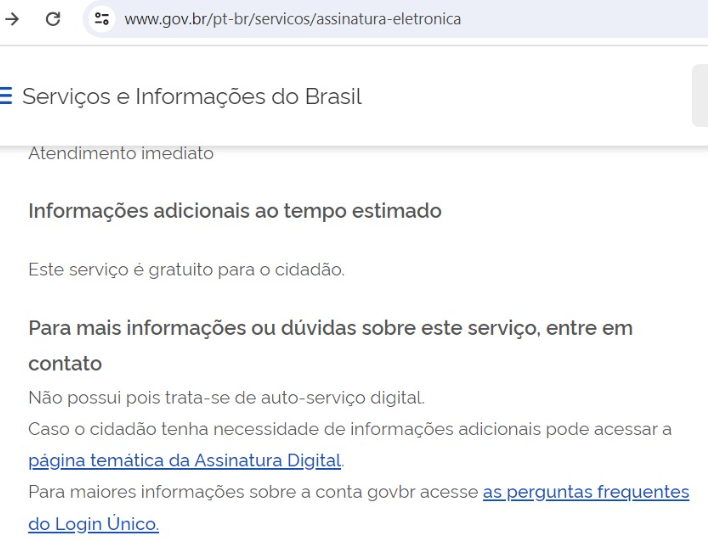 Abrirá a página:  https://acesso.gov.br/faq/?_ga=2.186163950.632813662.1607114642-1479302662.1581204525Clique em "Como recuperar senha da conta?" Abrirá  o seguinte link: Como recuperar a senha da conta? — Dúvidas Frequentes da Conta gov.br 1.0.0 documentation (acesso.gov.br) Tem um passo a passo para recuperar a senha:  - reconhecimento facial-  bancos credenciados- por e-mail - mensagem de texto (SMS)no menu a esquerda da tela também tem detalhadamente como fazer cada uma das opções. 